European Air Refuelling Training 2019Media Day 04th April 2019Attendance Form							First Name				Last Name 				NationalityDate of Birth				Place of Birth 				Passport NumberTelephone				EmailFunction (writer, photographer…)			 Name of Company/Magazine/ JournalDomainsAviation				Pol/Mil                                        Defence 		Others (please specify)			If you like to witness a real Air to Air Refuelling (AAR) mission, please give your preferences for a maximum of two assets. Mark your 1st and 2nd choice with a check:							1st	2nd		Dutch KDC-10		  					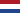 German A310 				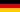 French KC-135FR 				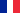 American KC-135R			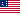 British VOYAGER 			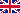 If you like to personally interview the EATC commander, the EATC AAR director, one of the EATC AAR experts or the national crews/mentors,  please mark your choice with a check and EATC PAO will do its best to fulfill your request!EATC commander	EATC AAR expert	National personnel (crews/mentors) 					      	Dutch  		German	American				EATC AAR director 	French 	British		Italian(only mentor)	